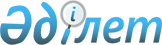 О внесении дополнений в решение Атбасарского районного маслихата от 13 декабря 2007 года № 4С 4/7 "Об утверждении Правил осуществления социальных выплат отдельным категориям граждан в Атбасарском районе"
					
			Утративший силу
			
			
		
					Решение Атбасарского районного маслихата Акмолинской области от 20 июля 2009 года № 4С 20/3. Зарегистрировано Управлением юстиции Атбасарского района Акмолинской области 24 июля 2009 года № 1-5-120. Утратило силу решением Атбасарского районного маслихата Акмолинской области от 12 апреля 2010 года № 4С25/18      Сноска. Утратило силу решением Атбасарского районного маслихата Акмолинской области от 12.04.2010 № 4С25/18 (вступает в силу и вводится в действие со дня подписания).

      В соответствии с Законами Республики Казахстан от 23 января 2001 года "О местном государственном управлении и самоуправлении в Республике Казахстан", "О социальной защите инвалидов в Республике Казахстан" от 13 апреля 2005 года, "О льготах и социальной защите участников, инвалидов Великой Отечественной войны и лиц, приравненных к ним" от 28 апреля 1995 года, Атбасарский районный маслихат РЕШИЛ:

      1. Внести в решение Атбасарского районного маслихата "Об утверждении Правил осуществления социальных выплат отдельным категориям граждан в Атбасарском районе" от 13 декабря 2007 года № 4С 4/7 (зарегистрированного в Реестре государственной регистрации нормативных правовых актов за № 1-5-85, опубликованного от 18 января 2008 года в газетах "Атбасар" № 3, "Простор" № 3), с последующими изменениями и дополнениями в решение Атбасарского районного маслихата "О внесении изменений и дополнений в решение Атбасарского районного маслихата от 13 декабря 2007 года № 4С 4/7 "Об утверждении Правил осуществления социальных выплат отдельным категориям граждан в Атбасарском районе" от 30 января 2009 года № 4С 15/8 (зарегистрированного в Реестре государственной регистрации нормативных правовых актов за № 1-5-111, опубликованного от 20 марта 2009 года в газетах "Атбасар" № 11, "Простор" № 11); решение Атбасарского районного маслихата "О внесении изменения в решение Атбасарского районного маслихата от 13 декабря 2007 года № 4С 4/7 "Об утверждении Правил осуществления социальных выплат отдельным категориям граждан в Атбасарском районе" от 27 апреля 2009 года № 4С 17/6 (зарегистрированного в Реестре государственной регистрации нормативных правовых актов за № 1-5-114, опубликованного от 15 мая 2009 года в газетах "Атбасар" № 19, "Простор" № 19) следующие дополнения:

      в приложении к указанному решению:

      в пункте 3 главы 2 "Право на получения социальных выплат" дополнить подпунктом 6) словами следующего содержания "6) бывшим несовершеннолетним узникам концлагерей, гетто и других мест принудительного содержания, созданных фашистами и их союзниками в период второй мировой войны на возмещение расходов по оплате коммунальных услуг";

      в пункте 13 главы 4 "Размер и порядок оказания социальных выплат" после слов и цифр "из расчета 2,5 МРП" дополнить словами и цифрой следующего содержания "бывшим несовершеннолетним узникам концлагерей, гетто и других мест принудительного содержания, созданных фашистами и их союзниками в период второй мировой войны устанавливается из расчета 1 месячного расчетного показателя (далее-МРП)";

      в пункте 19 главы 6 "Порядок осуществления социальных выплат" после слов "и инвалидам Великой Отечественной войны," дополнить словами следующего содержания "бывшим несовершеннолетним узникам концлагерей, гетто и других мест принудительного содержания, созданных фашистами и их союзниками в период второй мировой войны на возмещение расходов по оплате коммунальных услуг".

      2. Настоящее решение вступает в силу со дня государственной регистрации в Управлении юстиции Атбасарского района и вводится в действие по истечении десяти календарных дней после дня его первого официального опубликования.


					© 2012. РГП на ПХВ «Институт законодательства и правовой информации Республики Казахстан» Министерства юстиции Республики Казахстан
				Председатель сессии

районного маслихата

Сатемиров С.Х.

Секретарь Атбасарского

районного маслихата

Борумбаев Б.А.

СОГЛАСОВАНО:

Аким Атбасарского

района

Аубакиров Р.Ш.

